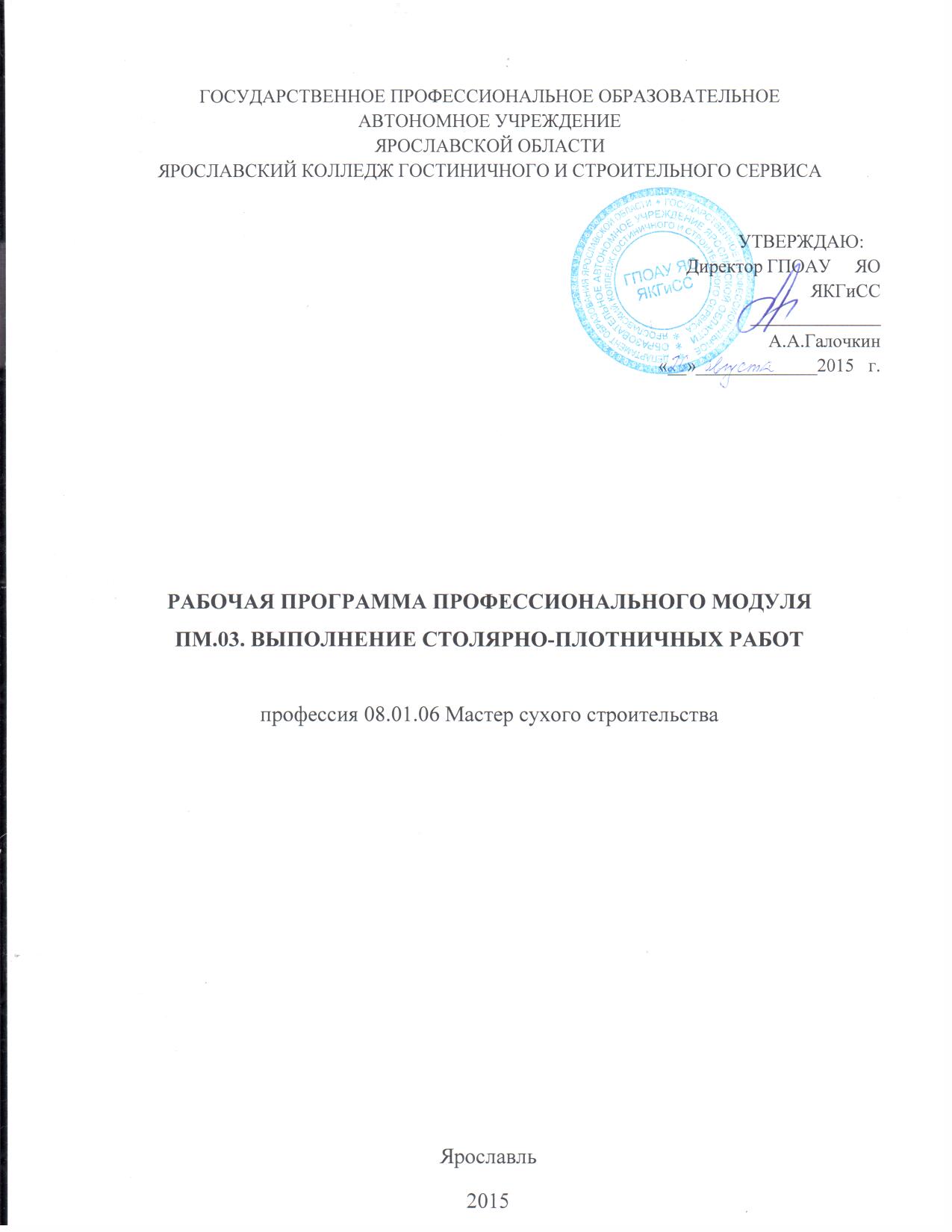 Государственное ПРОФЕССИОНАЛЬНОЕ образовательноеавтономное учреждение ярославской областиярославский КОЛЛЕДЖ гостиничного и строительного сервиса                                                                                                                                                   УТВЕРЖДАЮ:                                                                                                      Директор ГПОАУ     ЯО ЯКГиСС                                                                                                                            ______________ А.А.Галочкин                                                                                                        «__»_____________2015   г.         Рабочая ПРОГРАММа ПРОФЕССИОНАЛЬНОГО МОДУЛЯ пм.03. Выполнение СТОЛЯРНО-ПЛОТНИЧНЫХ работпрофессия 08.01.06 Мастер сухого строительстваЯрославль2015Рабочая программа учебной дисциплины  разработана на основе Федерального государственного образовательного стандарта по профессии начального  профессионального образования (далее – НПО) 08.01.06  Мастер сухого строительства.Организация-разработчик: ГПОАУ ЯО Ярославский колледж гостиничного и строительного сервисаРазработчики:Григорьев М.С., мастер производственного обучения, преподаватель ГПОАУ ЯО Ярославского колледжа гостиничного и строительного сервисаПАСПОРТ РАБОЧЕЙ ПРОГРАММЫ ПРОФЕССИОНАЛЬНОГО МОДУЛЯВыполнение столярно-плотничных работ1.1. Область применения программыПрограмма профессионального модуля  ПМ.03 Выполнение столярно–плотничных работ – является частью основной профессиональной образовательной программы в соответствии с ФГОС профессии НПО  08.01.06  Мастер сухого строительства  в части освоения основного вида профессиональной деятельности (ВПД):  Выполнение столярно–плотничных работ  и соответствующих профессиональных компетенций (ПК):  П.К. 3.1. Выполнять монтаж оконных, дверных блоков, встроенной мебели и лестницП.К. 3.2. Устраивать подвесные и натяжные потолкиП.К. 3.3. Выполнять обшивку поверхностей деревянными  изделиями и крупноразмерными листами П.К. 3.4. Изготавливать каркасные перегородки.П.К. 3.5. Выполнять ремонт столярно – плотничных изделий и конструкцийПрограмма профессионального модуля может быть использована  в дополнительном профессиональном образовании, профессиональной подготовки и переподготовке а также курсовой подготовки незанятого населения  на базе основного общего образования  и при подготовке по профессии 08.01.06  Мастер  сухого строительства.1.2. Цели и задачи профессионального модуля – требования к результатам освоения профессионального модуля:С целью овладения указанным видом профессиональной деятельности и соответствующими профессиональными компетенциями обучающийся в ходе освоения профессионального модуля должен:иметь практический опыт:по монтажу оконных и дверных блоков, встроенной мебели, лестниц;по устройству подвесных и натяжных потолков;обшивка поверхности различными материалами;изготовление каркасных перегородок;по ремонту столярно-плотничных изделий и конструкцийуметь:выполнять гидроизоляцию оконных и дверных блоков, каркасов встроенной мебели, элементов лестниц;читать строительные чертежи и схемы на установку столярно-плотничных изделий;устанавливать оконные и дверные блоки в проем, встроенную мебель и лестниц;производить разметку для установки профиле подвесных и натяжных потолков;производить монтаж каркасов;выполнять подшивку потолков  листовыми материалами, укладка плиточных реечных панелей, натягивать пленки, закреплять профили;выполнять разметку проектного положения конструкций;раскраивать материал для монтажа обрешетки;устанавливать обрешетку;выполнять работы по теплоизоляции и звукоизоляции поверхностейвыполнять обшивку поверхности крупноразмерными листами, панелями, фрезерование досок;выполнять заделку стыков, устанавливать декоративные планки;выполнять разметку мест установки  перегородок;выполнять гидро-звукоизоляцию;выполнять обшивку каркасов;выявлять причины, виды износа и повреждений столярных изделий и конструкций;определять способы ремонта;выполнять ремонтные работы;соблюдать правила охраны труда;знать:инструменты для выполнения работ;устройство и принцип действия электроинструментов;основы строительного черчения и чтения чертежей;вынесение проектных отметок;выполнение гидроизоляции и антисептирования каркасов встроенной мебели, лестниц;виды подвесных и натяжных потолков;элементов потолков;технологию устройства подвесных и натяжных потолков;материалы для обшивки поверхности;технологию обшивки;типы каркасно-обшивочных перегородок;виды узлов и элементов перегородок;технологическую последовательность монтажа каркаса;способы устройства тепло- и звукоизоляции;технологическую последовательность обшивки крупноразмерными листами, панелями, фрезерованной доской;технологию ремонта столярно-плотничных изделий и конструкций;безопасные приемы и методы работ.Рекомендуемое количество часов на освоение примерной программы практики:всего - 555часов, в том числе:максимальной учебной нагрузки обучающегося – 147 часов, включая:обязательной аудиторной учебной нагрузки обучающегося – 98 часов;самостоятельной работы обучающегося  - 49 часов;учебной и производственной практики –  408 часов (уч.пр. – 102 ч. , пр.пр. – 306 ч.) 2. РЕЗУЛЬТАТЫ ОСВОЕНИЯ ПРОФЕССИОНАЛЬНОГО МОДУЛЯРезультатом освоения профессионального модуля является овладение обучающимися видом профессиональной деятельности (ВДП)  Выполнение столярно–плотничных работ, в том числе профессиональными (ПК)  и общими (ОК) компетенциями:3. СТРУКТУРА И СОДЕРЖАНИЕ ПРОФЕССИОНАЛЬНОГО МОДУЛЯ3.1 Тематический план профессионального модуля3.2. Содержание обучения по профессиональному модулю (ПМ)4. УСЛОВИЯ  РЕАЛИЗАЦИИ  ПРОФЕССИОНАЛЬНОГО  МОДУЛЯ4.1. Требования к минимальному материально-техническому обеспечениюРеализация учебной дисциплины требует наличия учебного кабинета и мастерской по профилю модуля.Оборудование учебного кабинета: - посадочные места по количеству обучающихся;- рабочее место преподавателя;- комплект учебных пособий.Технические средства обучения: - компьютер с лицензионным программным обеспечением и мультимедиапроектор.Оборудование мастерской «Мастер сухого строительства»:-рабочее место мастера-рабочее место обучающегося (15шт.)-столы для раскроя ГВЛ и ГКЛ-2-инструмент: ручки для переноски ГВЛ, нож для резки ГВЛ, рубанок обдирочный для шлифовки кромок ГВЛ-1, рубанок отборный для получения фальцевой кромки, «Штихель» для фигурных отверстий, фреза для электророзеток, ножницы по металлу, просекатель для соединения профилей каркаса, линейка-уровень,  электрический шуруповерт, шпатели.-приспособления: для установки угловых профилей с киянкой, приспособление шнуроотбойное,  приспособление для монтажа, тележка для транспортировки, подъемник для ГВЛ при монтаже подвесных потолков.-учебно-наглядные пособия: стенды «Охрана труда», «Техника безопасности», «Информация «Мастер сухого строительства»; мини макеты изделий ГВЛ и ГКЛ; витрина с инструментом для подготовки обучающихся; диски DVD «Комплектные системы КНАУФ»;  альбомы рабочих чертежей.4.2. Информационное обеспечение обученияПеречень рекомендуемых учебных изданий, Интернет-ресурсов, дополнительной литературыОсновные источники: Клюев Г.И. Плотник (базовый уровень): учеб.пособие -М.: Издательский центр «Академия», 2009.-64с.Обливин В.Н. Охрана труда (деревооьработка): учеб. пособие для нач. проф. образования-М.: Издательский центр «Академия», 2010.-288с. Дополнительная литература:Клюев Г.И. Столярно-плотничные, стекольные и паркетные работы повышенной сложности: учеб. пособие для нач. проф. образования-М.: Издательский центр «Академия», 2007.-240с.Клюев Г.И. Столяр (базовый уровень): учеб. пособие -М.: Издательский центр «Академия», 2007.-80с.Клюев Г.И. Технология производства мебели: учеб. Пособие для нач. проф. образования. -М.: Издательский центр «Академия», 2005.-176с.Клюев Г.И. Справочник мастера столярного и мебельного производства: учеб. пособие для нач. проф. образования-М.: Издательский центр «Академия», 2006.-368с.Рыкунин С.Н. Технология деревообработки: учебник для нач. проф. образования. -М.: Издательский центр «Академия», 2006.-352с.Степанов Б.А. Технолгия плотничных, столярных, стекольных рабо: учебник для нач. проф. образования.- М.: Издательский центр «Академия», 2006.-336с.Журнал «Вести КНАУФ».Интернет-источники:http://coollib.net/b/103513http://semidelov.ru/mar/karkasno-obshivnye-peregorodki/http://www.bibliotekar.ru/spravochnik-21/http://stroim-domik.ru/sbooks/book/33/art/B-map/http://www.twirpx.com/files/pgs/technologies/carpentry/http://mirknig.com/knigi/professii/1181611538-stolyarno-plotnichnye-raboty.htmlhttp://modernlib.ru/books/korshever_natalya/stolyarnie_i_plotnichnie_raboti/http://comp-land.ru/content/view/88/http://rza.org.ua/knigi/open/Tehnologiya_montazha_karkasnoiobshivnih_konstruktsiyi_Uchebnik_1275944.htmlhttp://betonotech.ru/lestniza/seldom2.htmhttp://coollib.net/b/193943/readhttp://pksuvu.ru/sites/default/files/course_materials/Uchebnoe_posobie_2.pdfhttp://domekonom.su/2013/05/peregorodka-gipsokarton.htmlhttp://www.twirpx.com/file/502796/http://www.stroyka.ru/School/287867/konstrukcii-s-ispolzovaniem-plit-akvapanel-vnutrennyaya-chast-1/http://gennadiy.info/derevyannyie-mezhkomnatnyie-peregorodki-pozabyityi-ili-vostrebovanyi.htmlhttp://gipsari.com/stroy-remont/386-obshiv-derev-steny.htmlhttp://build-experts.ru/vnutrennyaya-obshivka-vagonkoj/http://www.knauf.ru/media/download/procedure/SP%2055-101-2000.pdfhttp://www.docload.ru/Basesdoc/7/7150/index.htm#i4997091хтвм.info.Библиотекаallbeton.ru. Библиотека.Федеральный центр информационно- образовательных ресурсов (образовательный ресурс ОМС).5. КОНТРОЛЬ И ОЦЕНКА РЕЗУЛЬТАТОВ ОСВОЕНИЯ УЧЕБНОЙ ДИСЦИПЛИНЫКонтроль и оценка результатов освоения учебной дисциплины осуществляется преподавателем в процессе проведения практических занятий, контрольных работ, тестирования, а также выполнения обучающимися индивидуальных самостоятельных заданий.Формы и методы контроля и оценки результатов обучения должны позволять проверять у обучающихся не только сформированность профессиональных компетенций, но и развитие общих компетенций и обеспечивающих их умений.КодНаименование результата обученияПК.3.1 Выполнять монтаж оконных, дверных блоков, встроенной мебели и лестниц.ПК.3.2.Устраивать подвесные и натяжные потолки.ПК.3.3 Выполнять обшивку поверхностей деревянными изделиями и крупноразмерными листами.ПК.3.4Изготавливать каркасные перегородки.ПК 3.5Выполнять ремонт столярно-плотничных изделий и конструкций.ОК 1Понимать сущность и социальную значимость своей будущей профессии, проявлять к ней устойчивый интерес.ОК 2Организовывать собственную деятельность, исходя из цели и способов ее достижения, определенных руководителемОК 3Анализировать рабочую ситуацию, осуществлять текущий и итоговый контроль, оценку и коррекцию собственной деятельности, нести ответственность за результаты своей работы.ОК  4Осуществлять поиск информации, необходимой для эффективного выполнения профессиональных задач.ОК 5Использовать информационно-коммуникационные технологии в профессиональной деятельностиОК 6Работать в команде, эффективно общаться с коллегами, руководством, клиентамиОК 7Исполнять воинскую обязанность, в том числе с применением полученных профессиональных знаний (для юношей).Коды профессиональных компетенцийНаименование разделов профессионального модуляВсего часов (макс. учебная нагрузка и практики)Объем времени, отведенный на освоение междисциплинарного курсаОбъем времени, отведенный на освоение междисциплинарного курсаОбъем времени, отведенный на освоение междисциплинарного курсаОбъем времени, отведенный на освоение междисциплинарного курсаОбъем времени, отведенный на освоение междисциплинарного курсаПрактикаПрактикаПрактикаПрактикаКоды профессиональных компетенцийНаименование разделов профессионального модуляВсего часов (макс. учебная нагрузка и практики)Обязательная аудиторная учебная нагрузка обучающегосяОбязательная аудиторная учебная нагрузка обучающегосяОбязательная аудиторная учебная нагрузка обучающегосяОбязательная аудиторная учебная нагрузка обучающегосяСамостоятельная работа обучающегося,часовУчебная, часовУчебная, часовПроизводственная (по профилю специальности), часовПроизводственная (по профилю специальности), часовКоды профессиональных компетенцийНаименование разделов профессионального модуляВсего часов (макс. учебная нагрузка и практики)Теоретические занятияВ т. ч. лабораторные работы и практические занятияВ т. ч. лабораторные работы и практические занятияВ т. ч. лабораторные работы и практические занятияСамостоятельная работа обучающегося,часовУчебная, часовУчебная, часовПроизводственная (по профилю специальности), часовПроизводственная (по профилю специальности), часов123455567788ПК 3.1Раздел 1Монтаж оконных, дверных блоков, встроенной мебели и лестниц.15999122424ПК 3.2Раздел 2. Устройство подвесных и натяжных потолков11999101818ПК 3.3Раздел 3. Обшивка поверхности различными материалами8777101818ПК 3.4Раздел 4. Изготовление каркасных перегородок15121212111818ПК.3.5Раздел 5. Ремонт столярно-плотничных изделий и конструкций6444618+618+6Диф.зачёт2Производственная практика, ( по профилю специальности),часов 306306306Всего:575741494949102102306Наименование разделов профессионального модуля (ПМ), междисциплинарных курсов (МДК) и темСодержание учебного материала, лабораторные работы и практические занятия, самостоятельная работа обучающихся, курсовая работ (проект) (если предусмотрены)Объем часовУровень освоения1234ПМ 03.Выполнение столярно-плотничных работ.555МДК  03.01Столярно-плотничные работы на строительных объектах147 (98+49)Раздел 1.Технология монтажа оконных, дверных блоков, встроенной мебели и лестниц.36 (24 +12)Тема 1.1. Общие сведения о столярно-плотничных работах(2 часа)Содержание 22Тема 1.1. Общие сведения о столярно-плотничных работах(2 часа)1.Охрана труда при выполнений столярно-плотничьих работ.2.Общие сведения о столярно-плотничных работах:  назначение, виды. Материалы для столярно-плотничных работ: виды, применение, отдельные свойства, основные характеристики.Тема 1.2. Инструменты для выполнения столярно-плотничных работ(3 часа)Содержание22Тема 1.2. Инструменты для выполнения столярно-плотничных работ(3 часа)1.Ручные и контрольно-измерительные инструменты: перечень, применение, основные характеристики.Электроинструменты: виды, назначение, устройство и принцип действия.Тема 1.2. Инструменты для выполнения столярно-плотничных работ(3 часа)2. Деревообрабатывающие станки. Правила и особенности эксплуатации инструментов и приспособлений.Тема 1.2. Инструменты для выполнения столярно-плотничных работ(3 часа)Практические занятияЗаполнить таблицу «Характеристика иннструментов»12Тема 1.2. Инструменты для выполнения столярно-плотничных работ(3 часа)Характеристика ручных инструментов, применяемых для выполнения столярно-плотничных работ. Характеристика  электроинструментов, применяемых для выполнения столярно-плотничных работ.Тема 1.3. Технология выполнения простых столярных работ(5 часов)Содержание32Тема 1.3. Технология выполнения простых столярных работ(5 часов)1.Общие сведения о строение древесины, о хранение и сушке материала.2.Основы резания древесины. Основные операции по обработке древесины.3.Виды столярных соединений. Шиповые соединения.4.Столярные соединения для оконных и дверных блоков. Столярные соединения перегородок.5.Соединения деталей на нагелях, гвоздях, шурупах, клеях.Тема 1.3. Технология выполнения простых столярных работ(5 часов)Практические занятия22Тема 1.3. Технология выполнения простых столярных работ(5 часов)1.Операции по обработке древесины.2.Виды столярных соединений.3.Изготовление мебельных соединений.Тема 1.4.Выполнение гидроизоляции и антисептирования каркасов встроенной мебели, лестниц.(3 часа)Содержание12Тема 1.4.Выполнение гидроизоляции и антисептирования каркасов встроенной мебели, лестниц.(3 часа)1.Антисептирование и гидроизоляция: назначение, виды и способы.2.Гидроизоляция и антисептирование оконных коробок, элементов лестниц.3.Гидроизоляция и антисептирование дверных коробок, каркасов встроенной мебели.Тема 1.4.Выполнение гидроизоляции и антисептирования каркасов встроенной мебели, лестниц.(3 часа)Практические занятия22Тема 1.4.Выполнение гидроизоляции и антисептирования каркасов встроенной мебели, лестниц.(3 часа)1.Выполнение гидроизоляции оконных и дверных блоков, каркасов встроенной мебели, элементов лестницТема 1.5. Установка оконных и дверных блоков(5 часов)Содержание32Тема 1.5. Установка оконных и дверных блоков(5 часов)1.Подготовка основания к монтажу оконных и дверных блоков (очистка от грязи, наплывов раствора, провешивание поверхности).2.Покрытие поверхности  оконных и дверных блоков защитными материалами.3.Установка оконных блоков в проемы каменных и деревянных стен. 4.Особенности установки дверных блоков в проемы деревянных стен5.Установка дверных блоков в проемы каменных стен, перегородок.6.Проверка качества установки оконного и дверного блоков. Правила безопасности труда.Тема 1.5. Установка оконных и дверных блоков(5 часов)Практические занятия22Тема 1.5. Установка оконных и дверных блоков(5 часов)1.Разработка технологической карты на установку оконного  блока в проем каменной стены.2.Разработка технологической карты на установку дверного блока в проем деревянной стены.Тема 1.6.  Устройство встроенной мебели и лестниц(5 часов)Содержание32Тема 1.6.  Устройство встроенной мебели и лестниц(5 часов)1.Разметка места устройства каркаса встроенной мебели, установка и крепление стоек каркаса.2.Установка полкодержателей; изготовление и установка полок. Установка, выверка и закрепление  дверных блоков шкафов и др3.Устройство пристроенных и антресольных шкафов.4.Виды деревянных лестниц, их конструктивные решения.5.Устройство деревянных лестниц. Изготовление деталей лестниц.Устройство лестничных площадок и маршей.6.Организация рабочего места и  техника безопасности при выполнение работ.Тема 1.6.  Устройство встроенной мебели и лестниц(5 часов)Практические занятия22Тема 1.6.  Устройство встроенной мебели и лестниц(5 часов)Составление технологической карты на устройство встроенного  шкафа.Контрольная работа по разделу13Самостоятельная работа при изучении раздела 1. ПМ .03.1. Систематическая проработка конспектов учебных занятий, учебной и специальной литературы (по вопросам и параграфам, главам учебных пособий, составленным преподавателем). 2. Изучение  тем «Классификация материалов», «Конструктивные решения деревянных лестниц»3. Ответить на вопросы:- С какой целью при производстве столярно-плотничных работ используют строительные чертежи?- Каким образом наносят размеры на строительных чертежах?- Какие чертежи столярных изделий и деревянных конструкций вам известны?- С какой целью выполняют антисептирование и гидроизоляцию деревянных элементов?- С какой целью при установке оконных и дверных блоков выполняют их выверку в двух взаимно перпендикулярных плоскостях?- Укажите особенность установки оконного блока в проем деревянной стены?- Из каких элементов состоят встроенные, пристроенные и антресольные шкафы?4. Изобразите кинематическую схему электрорубанка; опишите устройство и принцип действия данного электроинструмента.5.Подготовка реферата: «Конструкции окон из современных материалов», «Конструкции дверей из современных материалов»Самостоятельная работа при изучении раздела 1. ПМ .03.1. Систематическая проработка конспектов учебных занятий, учебной и специальной литературы (по вопросам и параграфам, главам учебных пособий, составленным преподавателем). 2. Изучение  тем «Классификация материалов», «Конструктивные решения деревянных лестниц»3. Ответить на вопросы:- С какой целью при производстве столярно-плотничных работ используют строительные чертежи?- Каким образом наносят размеры на строительных чертежах?- Какие чертежи столярных изделий и деревянных конструкций вам известны?- С какой целью выполняют антисептирование и гидроизоляцию деревянных элементов?- С какой целью при установке оконных и дверных блоков выполняют их выверку в двух взаимно перпендикулярных плоскостях?- Укажите особенность установки оконного блока в проем деревянной стены?- Из каких элементов состоят встроенные, пристроенные и антресольные шкафы?4. Изобразите кинематическую схему электрорубанка; опишите устройство и принцип действия данного электроинструмента.5.Подготовка реферата: «Конструкции окон из современных материалов», «Конструкции дверей из современных материалов»122,3Учебная практикаВиды работ:- Охрана труда -Отбор и сортировка пиломатериалов. -Заготовка брусков для столярных изделий по размерам вручную с острожкой рубанком, продольной и поперечной распиловкой. - Обработка древесины электрифицированным инструментом и вручную.-Выполнение гидроизляции оконных и дверных коробок, каркасов встороенной мебели, элементов лестниц-Установка столярно-плотничных изделий: поручней, дверной и оконной фурнитуры-Установка оконных и дверных блоков в проем, встроенную мебель и лестниц- Выполнение обрамления дверных, оконных и других проемов- Зачистка деталей после механической обработки. -Контроль качества выполненных работ (заполнение дневников).Учебная практикаВиды работ:- Охрана труда -Отбор и сортировка пиломатериалов. -Заготовка брусков для столярных изделий по размерам вручную с острожкой рубанком, продольной и поперечной распиловкой. - Обработка древесины электрифицированным инструментом и вручную.-Выполнение гидроизляции оконных и дверных коробок, каркасов встороенной мебели, элементов лестниц-Установка столярно-плотничных изделий: поручней, дверной и оконной фурнитуры-Установка оконных и дверных блоков в проем, встроенную мебель и лестниц- Выполнение обрамления дверных, оконных и других проемов- Зачистка деталей после механической обработки. -Контроль качества выполненных работ (заполнение дневников).242Раздел 2. Устройство подвесных и натяжных потолков30 (20+10)Тема 2.1.  Виды подвесного  и натяжного  потолков(8 часов)Содержание 42Тема 2.1.  Виды подвесного  и натяжного  потолков(8 часов)1.Краткие сведения о подвесных и натяжных потолках, их виды.2.Конструктивные элементы подвесных и натяжных потолков.3.Материалы для подвесных и натяжных потолков.4.Организация рабочего места и техника безопасности при выполнении работ.Тема 2.1.  Виды подвесного  и натяжного  потолков(8 часов)Практические занятия42Тема 2.1.  Виды подвесного  и натяжного  потолков(8 часов)1.Разновидности подвесных потолков и их  краткая характеристика.2.Разновидности натяжных потолков и их  краткая характеристика.Тема 2.2. Последовательность монтажа подвесного  и натяжного потолков(9 часов)Содержание62Тема 2.2. Последовательность монтажа подвесного  и натяжного потолков(9 часов)1. Определение размера и формы полотна натяжного потолка.2. Порядок расчета  необходимого количества материалов для монтажа подвесного потолка. Допускаемые отклонения лицевой поверхности подвесных потолков по различным показателям.3. Создание чертежа выкройки полотнища. Определение типа каркаса из несущих профилей4.Заготовка строительного материала,  столярно-плотничных изделий для деревянных каркасов.5.Разметка и провешивание поверхности. Отметка линий разметки.6. Последовательность монтажа  каркаса. Обшивка каркаса листами гипсокартона и др. материалами.7.Особенности установки подвесного потолка из панелей или плит (порядок монтажа). Монтаж подвесного реечного потолка.8.Установка по периметру помещения  несущего профиля. Развертывание натяжного потолка. Крепление углов полотна на багете. 9.Нагрев полотна. Натягивание полотна на каркас. Тема 2.2. Последовательность монтажа подвесного  и натяжного потолков(9 часов)Практические занятия52Тема 2.2. Последовательность монтажа подвесного  и натяжного потолков(9 часов)1.Расчет  необходимого количества материалов для монтажа подвесного потолка на деревянном каркасе.2.Выполнение разметки для установки профилей подвесных и натяжных потолков.3.Составление  технологической карты на установку подвесного потолка из панелей или плит.4.Составление упрощенной технологической карты на установку натяжного потолка.5.Монтаж светильников в подвесных и натяжных потолках.Тема 2.2. Последовательность монтажа подвесного  и натяжного потолков(9 часов)Контрольная работа по разделу 213Самостоятельная работа при изучении раздела 2. ПМ .03.1. Систематическая проработка конспектов учебных занятий, учебной и специальной литературы (по вопросам и параграфам, главам учебных пособий, составленным преподавателем). 2.Изучение тем «Устройство подвесных потолков из ГКЛ по металлическому каркасу», «Многоуровневые натяжные потолки», «Схемы подвесных потолков и их совмещения с натяжными потолками».3. Разработка технологических карт.4. Подготовка реферата: «Преимущества и недостатки натяжных потолков», «Устройство потолков с архитектурными формами»Самостоятельная работа при изучении раздела 2. ПМ .03.1. Систематическая проработка конспектов учебных занятий, учебной и специальной литературы (по вопросам и параграфам, главам учебных пособий, составленным преподавателем). 2.Изучение тем «Устройство подвесных потолков из ГКЛ по металлическому каркасу», «Многоуровневые натяжные потолки», «Схемы подвесных потолков и их совмещения с натяжными потолками».3. Разработка технологических карт.4. Подготовка реферата: «Преимущества и недостатки натяжных потолков», «Устройство потолков с архитектурными формами»102,3Учебная практикаВиды работ:Охрана труда-Разметка для установки профилей подвесных и натяжных потолков-Монтаж деревянного каркаса для  подвесных потолков -Монтаж металлического каркаса для подвесных  потолков;- Разметка и раскрой  листовых материалов для подвесных  потолков;- Подшивка потолков листовыми материалами, -Укладка плиточных и реечных панелей-Натягивание пленки- Контроль качества выполненных работУчебная практикаВиды работ:Охрана труда-Разметка для установки профилей подвесных и натяжных потолков-Монтаж деревянного каркаса для  подвесных потолков -Монтаж металлического каркаса для подвесных  потолков;- Разметка и раскрой  листовых материалов для подвесных  потолков;- Подшивка потолков листовыми материалами, -Укладка плиточных и реечных панелей-Натягивание пленки- Контроль качества выполненных работ182Раздел 3. Обшивка поверхности различными материалами25 (15+10)Тема 3.1. Материалы для обшивки поверхностей (2 час)Содержание22Тема 3.1. Материалы для обшивки поверхностей (2 час)1.Материалы для обшивки стен, их характеристика.Устройство деревянного каркаса (обрешетки). Крепежные изделия.Используемые инструменты при обшивке поверхностей. Требования к обшивке и ее назначение.Тема 3.2. Технология обшивки поверхностиСодержание52Тема 3.2. Технология обшивки поверхности1. Подготовка поверхностей конструкций для выполнения работ.Приемы и правила разметки поверхностей, пространственного положения каркаса (обрешетки).2.Раскрой материала. Установка обрешетки. Установка теплоизоляции и звукоизоляции. Технологическая последовательность обшивки крупноразмерными листами, панелями, фрезерованной доской.3.Наружная обшивка стен сайдингом.Проверка качества. Требования к выполняемой работе. Техника безопасности при выполнении работ.  Тема 3.2. Технология обшивки поверхностиПрактические занятия72Тема 3.2. Технология обшивки поверхности1.Составление алгоритма подготовки поверхностей стен под установку обрешетки обшивки.2.Разметка проектного положения обшивных конструкций.3.Раскрой материала для монтажа обрешетки.4.Последовательность установки обрешетки.5.Выполнение работы по теплоизоляции и звукоизоляции поверхностей6.Выполнение обшивки поверхности крупноразмерными листами, панелями, фрезерование досок7.Составление технологической карты на наружную обшивку стен сайдингом.Тема 3.2. Технология обшивки поверхностиКонтрольная работа по разделу 31Самостоятельная работа при изучении раздела 3. ПМ .03.1. Систематическая проработка конспектов учебных занятий, учебной и специальной литературы (по вопросам и параграфам, главам учебных пособий, составленным преподавателем). 2. Подготовка рефератов по теме «Наружная обшивка стен».3. Подготовка презентации на тему: «Технология  обшивки поверхностей  доской «блок-хаус».Самостоятельная работа при изучении раздела 3. ПМ .03.1. Систематическая проработка конспектов учебных занятий, учебной и специальной литературы (по вопросам и параграфам, главам учебных пособий, составленным преподавателем). 2. Подготовка рефератов по теме «Наружная обшивка стен».3. Подготовка презентации на тему: «Технология  обшивки поверхностей  доской «блок-хаус».102,3Учебная практикаВиды работ:- Разметка проектного положения конструкций. -Раскрой материалов для монтажа обрешетки-Установка обрешетки.-Выполнение работ по тепло-и звукоизоляции поверхности-Обшивка поверхности крупноразмерными листами-Обшивка поверхностей панелями-Обшивка поверхностей фрезерованной доскойОбшивка поверхностей бескаркасным способом-Заделка стыков и установка декоративных планок-Контроль качества выполненных работУчебная практикаВиды работ:- Разметка проектного положения конструкций. -Раскрой материалов для монтажа обрешетки-Установка обрешетки.-Выполнение работ по тепло-и звукоизоляции поверхности-Обшивка поверхности крупноразмерными листами-Обшивка поверхностей панелями-Обшивка поверхностей фрезерованной доскойОбшивка поверхностей бескаркасным способом-Заделка стыков и установка декоративных планок-Контроль качества выполненных работ18Раздел 4. Изготовление каркасных перегородок38 (27+11)Тема 4.1. Типы каркасно-обшивных перегородок(5 часов)Содержание32Тема 4.1. Типы каркасно-обшивных перегородок(5 часов)1.Типы каркасно-обшивных перегородок.2.Конструктивные решения перегородок.3.Условные обозначения в строительных чертежах. Требования к  перегородкам их назначение.Тема 4.1. Типы каркасно-обшивных перегородок(5 часов)Практические занятия22Тема 4.1. Типы каркасно-обшивных перегородок(5 часов)1.Чтение строительных чертежей и схем на установку столярно-плотничных изделий.Тема 4.2. Виды узлов и элементов перегородок(5 часов)Содержание1Тема 4.2. Виды узлов и элементов перегородок(5 часов)1.Виды узлов и элементов перегородок.Тема 4.2. Виды узлов и элементов перегородок(5 часов)Практические занятия42Тема 4.2. Виды узлов и элементов перегородок(5 часов)1.Вычерчивание узла примыкания перегородки по деревянному каркасу к стенам.2.Вычерчивание узла примыкания перегородки по деревянному каркасу к перекрытиям.Тема 4.3. Устройство тепло- и звукоизоляции(2 часа)Содержание22Тема 4.3. Устройство тепло- и звукоизоляции(2 часа)1.Виды тепло и звукоизоляционного материала. Раскрой материала.2.Способы и правила установки и крепежа (рулонного  и штучного материала)Тема 4.4. Технологическая последовательность изготовления каркасно-обшивных перегородок(8 часов)Содержание1.Разметка местоположения перегородки. Раскрой  заготовок из бруса в размер.2.Сборка каркаса с последующей установкой, выверкой и окончательным креплением.3.Раскрой обшивочного материала.  Монтаж обшивочного материала с одной стороны.   Монтаж электрической проводки. Укладка тепло- и звукоизоляционного материала.4.Монтаж обшивочного материала с другой стороны. Разметка и вырезка отверстий под электроприборы.5.Заделка стыков, установка декоративных планок.6.Проверка качества выполненных работ.7.Организация рабочего места и техника безопасности при выполнении работ.42Тема 4.4. Технологическая последовательность изготовления каркасно-обшивных перегородок(8 часов)Содержание1.Разметка местоположения перегородки. Раскрой  заготовок из бруса в размер.2.Сборка каркаса с последующей установкой, выверкой и окончательным креплением.3.Раскрой обшивочного материала.  Монтаж обшивочного материала с одной стороны.   Монтаж электрической проводки. Укладка тепло- и звукоизоляционного материала.4.Монтаж обшивочного материала с другой стороны. Разметка и вырезка отверстий под электроприборы.5.Заделка стыков, установка декоративных планок.6.Проверка качества выполненных работ.7.Организация рабочего места и техника безопасности при выполнении работ.Тема 4.4. Технологическая последовательность изготовления каркасно-обшивных перегородок(8 часов)Практические занятия42Тема 4.4. Технологическая последовательность изготовления каркасно-обшивных перегородок(8 часов)1.Выполнение разметки мест установки  перегородок.2.Составление  технологической карты на устройство каркасно-обшивной перегородки.3.Выполнение заделки стыков, установка декоративных планок.4.Расчет расхода материалов для возведения деревянного каркаса и обшивочных листов.Тема 4.5Изготовление криволинейных перегородок(6 часов)Содержание:4Тема 4.5Изготовление криволинейных перегородок(6 часов)1. Техника безопасности при изготовлении криволинейных поверхностей2. Изготовление криволинейных поверхностей сухим способом3. Изготовление криволинейных поверхностей мокрым способом4. Изготовление криволинейных поверхностей малого радиуса5. Технология отделки криволинейных поверхностей6. Дефекты и оценка качестваТема 4.5Изготовление криволинейных перегородок(6 часов)Практические занятия:2Тема 4.5Изготовление криволинейных перегородок(6 часов)Расчёт угла изгиба по формулеОценка качестваКонтрольная работа по разделу 413Самостоятельная работа при изучении раздела 4. ПМ .03.1. Систематическая проработка конспектов учебных занятий, учебной и специальной литературы (по вопросам и параграфам, главам учебных пособий, составленным преподавателем). 2.Разработка технологической карты «Монтаж перегородки по металлическому каркасу».4. Подготовка реферата по теме: «Современные облицовочные материалы для обшивки поверхностей».5. Подготовить презентацию на тему «Инструмент  и приспособления для выполнения монтажа каркасно-обшивных конструкций».Самостоятельная работа при изучении раздела 4. ПМ .03.1. Систематическая проработка конспектов учебных занятий, учебной и специальной литературы (по вопросам и параграфам, главам учебных пособий, составленным преподавателем). 2.Разработка технологической карты «Монтаж перегородки по металлическому каркасу».4. Подготовка реферата по теме: «Современные облицовочные материалы для обшивки поверхностей».5. Подготовить презентацию на тему «Инструмент  и приспособления для выполнения монтажа каркасно-обшивных конструкций».112,3Учебная практикаВиды работ:-Разметка мест установки перегородки-Установка деревянного каркаса под перегородку-Установка металлического каркаса под перегородку-Выполнение тепло-и звукоизоляции-Обшивка каркасов-Контроль качества выполненных работУчебная практикаВиды работ:-Разметка мест установки перегородки-Установка деревянного каркаса под перегородку-Установка металлического каркаса под перегородку-Выполнение тепло-и звукоизоляции-Обшивка каркасов-Контроль качества выполненных работ18Раздел 5. Ремонт столярно-плотничных изделий и конструкций(10 часов + 6 часов)Содержание52Раздел 5. Ремонт столярно-плотничных изделий и конструкций(10 часов + 6 часов)1.Основные причины и виды износа столярных изделий. Виды и способы их ремонта.2.Ремонт оконных и дверных  блоков. 3.Ремонт отдельных элементов встроенной мебели.4.Ремонт отдельных частей подвесных и натяжных потолков. 5.Ремонт обшивки стен отдельными местами.6.Ремонт отдельных элементов каркасно-обшивных перегородок. 7.Организация рабочего места и безопасность труда.Раздел 5. Ремонт столярно-плотничных изделий и конструкций(10 часов + 6 часов)Практические занятия42Раздел 5. Ремонт столярно-плотничных изделий и конструкций(10 часов + 6 часов)1.Причины, виды износа и повреждений столярных изделий и конструкций.2. Определение способов ремонта столярно-плотничных изделий и конструкций.3.Последовательность выполнения ремонтных работ комплексных систем сухой отделки.4.Анализ производственных ситуацийРаздел 5. Ремонт столярно-плотничных изделий и конструкций(10 часов + 6 часов)Контрольная работа по разделу 51Раздел 5. Ремонт столярно-плотничных изделий и конструкций(10 часов + 6 часов)Самостоятельная работа при изучении раздела 5  ПМ .03.1. Написать реферат по темам «Охрана труда при производстве столярно-плотничных работ», «Электробезопасность при выполнении столярно-плотничных работ».2. Создать электронную презентацию на тему: «Ремонт столярно-плотничных конструкций и изделий» (по вариантам)62,3Дифференцированный зачет23Учебная практикаВиды работ:-Ремонт и замена столярных изделий-Выполнение работ по простому ремонту обшивок, облицовок, оснований пола и т.д.- Демонтаж поврежденных обшивок и облицовок. -Демонтаж отдельных участков каркасов.-Демонтаж несложных конструкций.Учебная практикаВиды работ:-Ремонт и замена столярных изделий-Выполнение работ по простому ремонту обшивок, облицовок, оснований пола и т.д.- Демонтаж поврежденных обшивок и облицовок. -Демонтаж отдельных участков каркасов.-Демонтаж несложных конструкций.182Учебная практикаВиды работ:Выполнение работ по разделам 1-5.Учебная практикаВиды работ:Выполнение работ по разделам 1-5.6Производственная практикаВиды работ:- Организация рабочего места по монтажу каркасно-обшивных конструкций.- Монтаж дверных, оконных деревянных блоков, встроенной мебели и лестницы.- Подготовка помещений и стен к монтажу каркасно-обшивных конструкций.- Выполнение установки лесов и подмостей.- Приготовление монтажных, клеевых, гидроизоляционных и других растворов и смесей.- Облицовка поверхностей стен ГКЛ, ГВЛ.- Облицовка поверхностей стен цементно-минеральными панелями типа аквапанель внутренняя, аквапанель наружная.- Облицовка поверхностей облицовочными панелями из ДСП, ДВП, МДФ, НДФ, пластиковых панелей и т.д..- Устройство сборных каркасных перегородок на металлическом и деревянном каркасе. - Выполнение монтажа  перегородок из гипсовых пазогребневых плит.- Устройство утепленных стен с использованием листовых материалов, панелей, плит: пенополистирольных и минераловатных плит типа «теплая стена».- Выполнение  устройства и отделки подвесных потолков.- Выполнение  устройства подвесных потолков с закрытым каркасом.- Выполнение обработки швов и поверхностей в потолках.- Осуществление контроля качества выполненных работ.- Выполнение  ремонта каркасно-обшивных конструкций.Производственная практикаВиды работ:- Организация рабочего места по монтажу каркасно-обшивных конструкций.- Монтаж дверных, оконных деревянных блоков, встроенной мебели и лестницы.- Подготовка помещений и стен к монтажу каркасно-обшивных конструкций.- Выполнение установки лесов и подмостей.- Приготовление монтажных, клеевых, гидроизоляционных и других растворов и смесей.- Облицовка поверхностей стен ГКЛ, ГВЛ.- Облицовка поверхностей стен цементно-минеральными панелями типа аквапанель внутренняя, аквапанель наружная.- Облицовка поверхностей облицовочными панелями из ДСП, ДВП, МДФ, НДФ, пластиковых панелей и т.д..- Устройство сборных каркасных перегородок на металлическом и деревянном каркасе. - Выполнение монтажа  перегородок из гипсовых пазогребневых плит.- Устройство утепленных стен с использованием листовых материалов, панелей, плит: пенополистирольных и минераловатных плит типа «теплая стена».- Выполнение  устройства и отделки подвесных потолков.- Выполнение  устройства подвесных потолков с закрытым каркасом.- Выполнение обработки швов и поверхностей в потолках.- Осуществление контроля качества выполненных работ.- Выполнение  ремонта каркасно-обшивных конструкций.3062,3Результаты (освоенные профессиональные компетенции)Основные показатели оценки результатаФормы и методы контроля и оценки ПК.3.1. Выполнять монтаж оконных, дверных блоков, встроенной мебели и лестниц.-Выполнение гидроизляции оконных и дверных коробок, каркасов встороенной мебели, элементов лестниц-Установка столярно-плотничных изделий: поручней, дверной и оконной фурнитуры-Установка оконных и дверных блоков в проем, встроенную мебель и лестниц- Выполнение обрамления дверных, оконных и других проемов- Зачистка деталей после механической обработки. - Контроль качества выполненных работТекущий контроль в форме:-устного и письменного опроса- защиты практических работ-оценки выполнения работ на практических занятиях-тестирования- контрольных работ по темам МДК-оценки внеаудиторной самостоятельной работы-демонстрации (показ) приемов и способов выполнения практической работы-оценки результатов пробных и проверочных работ.Рубежный контроль в форме:зачета и дифференцированного зачета.Итоговый контроль в форме:экзамена (квалификационного) по профессиональному модулю.ПК.3.2. Устраивать подвесные и натяжные потолки.-Разметка для установки профилей подвесных и натяжных потолков-Монтаж деревянного каркаса для  подвесных потолков -Монтаж металлического каркаса для подвесных  потолков;- Разметка и раскрой  листовых материалов для подвесных  потолков;- Подшивка потолков листовыми материалами, -Укладка плиточных и реечных панелей-Натягивание пленки- Контроль качества выполненных работТекущий контроль в форме:-устного и письменного опроса- защиты практических работ-оценки выполнения работ на практических занятиях-тестирования- контрольных работ по темам МДК-оценки внеаудиторной самостоятельной работы-демонстрации (показ) приемов и способов выполнения практической работы-оценки результатов пробных и проверочных работ.Рубежный контроль в форме:зачета и дифференцированного зачета.Итоговый контроль в форме:экзамена (квалификационного) по профессиональному модулю.ПК.3.3. Выполнять обшивку поверхностей деревянными изделиями и крупноразмерными листами.- Разметка проектного положения конструкций. -Раскрой материалов для монтажа обрешетки-Установка обрешетки.-Выполнение работ по тепло-и звукоизоляции поверхности-Обшивка поверхности крупноразмерными листами-Обшивка поверхностей панелями-Обшивка поверхностей фрезерованной доскойОбшивка поверхностей бескаркасным способом-Заделка стыков и установка декоративных планок-Контроль качества выполненных работТекущий контроль в форме:-устного и письменного опроса- защиты практических работ-оценки выполнения работ на практических занятиях-тестирования- контрольных работ по темам МДК-оценки внеаудиторной самостоятельной работы-демонстрации (показ) приемов и способов выполнения практической работы-оценки результатов пробных и проверочных работ.Рубежный контроль в форме:зачета и дифференцированного зачета.Итоговый контроль в форме:экзамена (квалификационного) по профессиональному модулю.ПК.3.4. Изготавливать каркасные перегородки.-Разметка мест установки перегородки-Установка деревянного каркаса под перегородку-Установка металлического каркаса под перегородку-Выполнение тепло-и звукоизоляции-Обшивка каркасов-Контроль качества выполненных работТекущий контроль в форме:-устного и письменного опроса- защиты практических работ-оценки выполнения работ на практических занятиях-тестирования- контрольных работ по темам МДК-оценки внеаудиторной самостоятельной работы-демонстрации (показ) приемов и способов выполнения практической работы-оценки результатов пробных и проверочных работ.Рубежный контроль в форме:зачета и дифференцированного зачета.Итоговый контроль в форме:экзамена (квалификационного) по профессиональному модулю.ПК. 3.5. Выполнять ремонт столярно-плотничных изделий и конструкций.-Ремонт и замена столярных изделий-Выполнение работ по простому ремонту обшивок, облицовок, оснований пола и т.д.- Демонтаж поврежденных обшивок и облицовок. -Демонтаж отдельных участков каркасов.-Демонтаж несложных конструкций.Текущий контроль в форме:-устного и письменного опроса- защиты практических работ-оценки выполнения работ на практических занятиях-тестирования- контрольных работ по темам МДК-оценки внеаудиторной самостоятельной работы-демонстрации (показ) приемов и способов выполнения практической работы-оценки результатов пробных и проверочных работ.Рубежный контроль в форме:зачета и дифференцированного зачета.Итоговый контроль в форме:экзамена (квалификационного) по профессиональному модулю.Результаты (освоенные общие компетенции)Основные показатели оценки результатаФормы и методы контроля и оценки ОК1. Понимать сущность и социальную значимость своей будущей профессии, проявлять к ней устойчивый интерес.-демонстрация интереса  к будущей профессии (через объяснение, приведение произвольных примеров и т.д.)Оценка на практических занятиях при выполнении работ.Оценка участия в олимпиадах.ОК2. Организовывать собственную деятельность, исходя из цели и способов ее достижения, определенных руководителем- планирует деятельность по решению задачи в рамках заданных (известных) технологий,  в том числе выделяя отдельные составляющий технологии;- анализирует потребности в ресурсах для осуществления цели                                                                                                                                                                                                                                                                                                                                                                                                                                                                                                                                                                                                                                                                                                                                                                                                                                                                                                                                            и планирует ресурсы в соответствии с заданным способом решения задачи;- выбирает способ решенияЭкспертное наблюдение и оценка на практических занятиях при выполнении работОК3. Анализировать рабочую ситуацию, осуществлять текущий и итоговый контроль, оценку и коррекцию собственной деятельности, нести ответственность за результаты своей работы.- осуществляет анализ рабочей ситуации в соответствии с заданными критериями, указывая на ее соответствие (несоответствие) эталонной ситуации;- планирует  текущий контроль своей деятельности по заданному алгоритму;- определяет показатели результативности деятельности по заданным критериям.- оценивает продукт своей деятельности по характеристикам- анализирует наступившие последствия принятого решения, анализирует риски и обосновывает достижимость цели.Экспертное наблюдение и оценка на практических занятиях при выполнении работОК4. Осуществлять поиск информации, необходимой для эффективного выполнения профессиональных задач.Осуществляет поиск информации:- выделяет из содержащего избыточную информацию необходимую для решения задачи;-самостоятельно находит источник информации по декоративным отделкам в современном дизайнерском исполнении, пользуясь электронным или бумажным каталогом, справочно-библиографическими пособиями, поисковыми системами Интернета.Производит извлечение и первичную обработку информации и систематизирует ее. Экспертное наблюдение и оценка на практических занятиях при выполнении работОК5. Использовать информационно-коммуникационные технологии в профессиональной деятельностиИспользует в своей профессиональной деятельности  инормационно- коммуникационные технологии:применение ПК в производстве штукатурных работ  различных видов и различной степени сложности.Экспертное наблюдение и оценка на практических занятиях при выполнении работОК6. Работать в команде, эффективно общаться с коллегами, руководством, клиентамиРабота в команде:- участвует в групповом обсуждении того или иного вида работ, какие инструменты и материалы,  целесообразно применить в данной ситуации;, - убеждается, что коллеги по группе поняли предложенную идею.Наблюдение в процессе освоения дисциплины.ОК7. Исполнять воинскую обязанность, в том числе с применением полученных профессиональных знаний (для юношей).Успешное освоение программы ПМ, успешное решение ситуационных задач в рамках ПМ.Наблюдение. Экспертная оценка освоенных ПК.